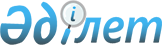 Импортталатын жиhаздардың бөлшектерi мен жинақтаушы бөлiктерiне баж салығының ставкаларын белгiлеу туралы
					
			Күшін жойған
			
			
		
					Қазақстан Республикасы Министрлер Кабинетiнiң ҚАУЛЫСЫ 1995 жылғы 23 тамыз N 1163. Күшi жойылды - Қазақстан Республикасы Үкіметінің 1998.05.13. N 431 қаулысымен

      "Қазақстан Республикасының Кеден тарифi туралы" Қазақстан Республикасы Президентiнiң 1994 жылғы 11 қаңтардағы N 1498 Жарлығының 3-тармағына сәйкес Қазақстан Республикасының Министрлер Кабинетi ҚАУЛЫ ЕТЕДI: 

      Қазақстан Республикасы Кеден-тариф кеңесiнiң 1995 жылғы 19 шiлдедегi N 4 республиканың жиhаз өнеркәсiбiндегi кәсiпорындар үшiн импортталатын жиhаздардың бөлшектерi мен жинақтаушы бөлiктерiне (СЭҚ ТН 9403 60, 9403 90) баж салығының ставкаларын белгiлеу туралы шешiмiне келiсiм бiлдiрiлсiн. 

      Қазақстан Республикасының 

          Премьер-министрi 

 
					© 2012. Қазақстан Республикасы Әділет министрлігінің «Қазақстан Республикасының Заңнама және құқықтық ақпарат институты» ШЖҚ РМК
				